Agenda for January 4, 2022, 6:30PMRegular Meeting of Project Impact STEM Academy Board of Directors2275 W Hubbard Rd. Kuna, ID Building 3 (limited occupancy)Zoom Link  Meeting ID: 763 8996 7774 Passcode: F5mGjMCALL MEETING TO ORDERTime ___________ROLL CALL (Edgington)Director Fleming ____Director Peterson ____Director Jensen ____Director White ____Director Hopping ____Director Edgington ____Quorum Y/NREADING OF MISSION or CHARTER DESIGN ELEMENTS (Edgington)Mission: Project Impact STEM Academy will provide an engaging, adaptive learning environment through the use of personalized learning plans, intentionally integrated curriculum, mastery-based progression, and authentic projects embedded in science, technology, engineering, and math. In this environment, students will gain confidence, practice failure until it is no longer intimidating, and become invested in the life-long pursuit of knowledge.Design Elements:STEM will be developed as a school-wide culture through a focus on inquiry, problem solving, and flexible scheduling.Curriculum will be mastery-based and personalized.Curriculum will be integrated across subjects through use of project-based learning strategies as well as reading and writing projects.Expanded assessment methodologies will be used school-wide, including portfolios, presentations, and rubrics that focus on critical thinking, communication, collaboration, and creativity.CONSENT AGENDAAction Item: Adoption of the Agenda and Prior Meeting Minutes (20211207)ANNOUNCEMENTS/PUBLIC DISCUSSIONOutreach UpdatePTA UpdateSchool ShowcasePublic CommentOFFICER REPORTS/INFORMATIONChairman ReportClerk Posting – no updateVice-Chairman ReportTreasurer ReportSecretary ReportBoard Communications (if any)COMMITTEE REPORTS/INFORMATION(Admin) Finance CommitteeAction Item: Financial Reports Approval (November 2021)Action Item: Obligation Loan Underwriter Review – PiperAction Item: Monthly Fund transfer ($150,000)Action Item: Discuss renewal or open bids for Copier ContractAction Item: Moreton Insurance Renewal(Admin) Building CommitteeDISCUSSION/INFORMATION/ACTIONAction Item: Policy 8330C Category ReviewReduced CDC quarantine recommendationsAction Item: Lottery and Enrollment dates (create standing dates)Lottery (1st Wednesday of April)Enrollment (open in 1st week of January, closed the Friday prior to the lottery)Action Item: 2nd Read/Adoption Resolution 2021-06 - Policy 5700Action Item: Juul Mass Action LawsuitOctober ISBA Patron Survey Review – Board Focus Follow-Up for requested PD from ISBA (Anne Ritter*)Strategic Planning*Developing trust & engagement with staff and patrons*Developing Board & Admin relationship*School SafetyHow many days? Any thoughts on days?Action Item: Previously Tabled: 1st Read Resolution 2021-07 – Policy 3281 UpdatesBroader discussion of Title IXCONTINUED REPORTS/INFORMATIONSecond Patron ISBA Survey to be sent ~2/20/22ADMINISTRATION REPORTS/INFORMATION/ACTIONBUSINESS MANAGEREXECUTIVE DIRECTORSDE/PCSC Updates (Legislation, Reporting, Upcoming Notes)Student/Patron Updates (Enrollment, Programs, Engagement Activities)Staffing Updates (Positions, Training)Facility Updates (Improvements, Issues)EXECUTIVE SESSIONAction Item: Under Idaho State Code 74-206 (c) To acquire an interest in real property not owned by a public agency; (f) To communicate with legal counsel for the public agency to discuss the legal ramifications of and legal options for pending litigation, or controversies not yet being litigated but imminently likely to be litigated. The mere presence of legal counsel at an executive session does not satisfy this requirement.ACTION AGENDAAction Item: Adoption of the Agenda and Prior Meeting MinutesAction Item: Financial Reports Approval (November 2021)Action Item: Obligation Loan Underwriter Review – PiperAction Item: Monthly Fund transfer ($150,000)Action Item: Discuss renewal or open bids for Copier ContractAction Item: Moreton Insurance RenewalAction Item: Policy 8330C Category ReviewAction Item: Lottery and Enrollment dates (create standing dates)Action Item: 2nd Read/Adoption Resolution 2021-06 - Policy 5700Action Item: Juul Mass Action LawsuitAction Item: Previously Tabled: 1st Read Resolution 2021-07 – Policy 3281 UpdatesAction Item: Enter Executive Session F: __ P: __ J: __ W: __ H: __ E: __ Time: ______Exit Executive Session Time: ______*(possible)Action Item: Facility Property/ LeaseADJOURNTime __________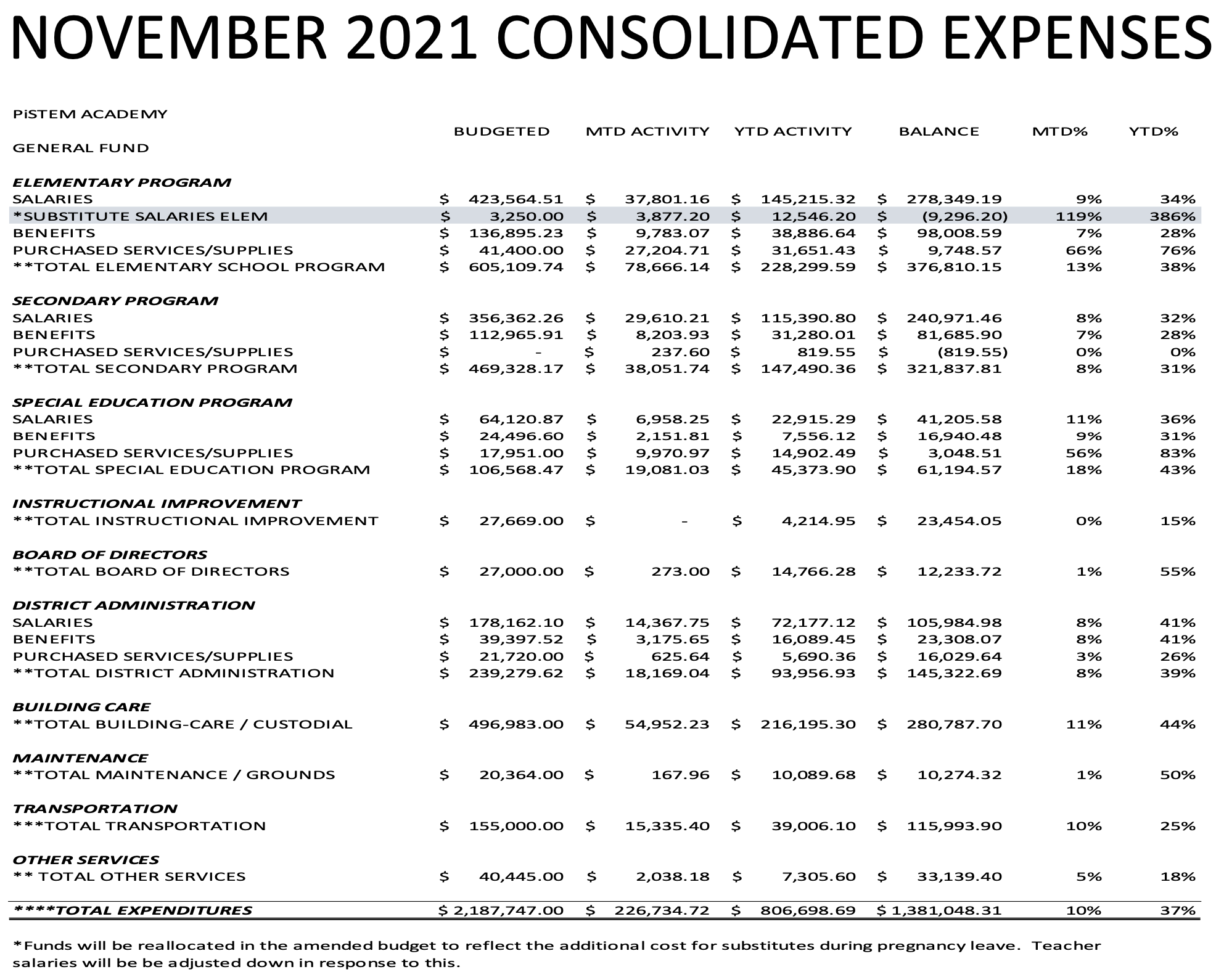 